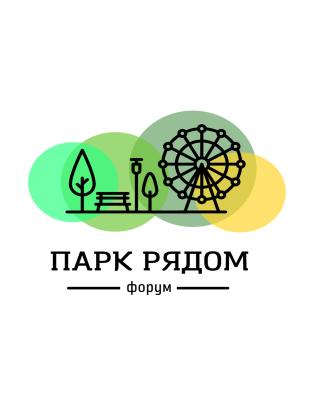 Программа форума«Парк рядом»Дата проведени: 26 декабря 2018 годАдрес: г. Ставрополь, ул. Карла Маркса, 52 ВремяНаименование этапаНаименование этапаНаименование этапа09.00 – 10.00Регистрация участников. Приветственный кофе-брейкРегистрация участников. Приветственный кофе-брейкРегистрация участников. Приветственный кофе-брейк10.00 – 10.15Открытие форумаПриветственное слово к участникам министра экономического развития Ставропольского края Сизова В.Н. Открытие форумаПриветственное слово к участникам министра экономического развития Ставропольского края Сизова В.Н. Открытие форумаПриветственное слово к участникам министра экономического развития Ставропольского края Сизова В.Н. 10.15 - 12.45Панельная дискуссия. Модератор Ильин А. Вопросы для обсуждения:Сообщество и городская среда. Как общественные пространства активизируют бизнес. Мировые и российские кейсы.Обмен практиками успешного развития городских парков с участием приглашенных экспертов регионов РФ.Панельная дискуссия. Модератор Ильин А. Вопросы для обсуждения:Сообщество и городская среда. Как общественные пространства активизируют бизнес. Мировые и российские кейсы.Обмен практиками успешного развития городских парков с участием приглашенных экспертов регионов РФ.Панельная дискуссия. Модератор Ильин А. Вопросы для обсуждения:Сообщество и городская среда. Как общественные пространства активизируют бизнес. Мировые и российские кейсы.Обмен практиками успешного развития городских парков с участием приглашенных экспертов регионов РФ.12.45 - 13.15Кофе-брейк. НетворкингКофе-брейк. НетворкингКофе-брейк. Нетворкинг13.15 - 15.15Стратегическая сессия. Работа в малых группах по направлениям с модераторами.  Модераторы:Орлянская А.А.Даниш А.Г.Решетняк С.Р.Стратегическая сессия. Работа в малых группах по направлениям с модераторами.  Модераторы:Орлянская А.А.Даниш А.Г.Решетняк С.Р.Стратегическая сессия. Работа в малых группах по направлениям с модераторами.  Модераторы:Орлянская А.А.Даниш А.Г.Решетняк С.Р.15.15 - 16.00Презентация результатов работы каждой группы. Подведение итогов. Новые формы работы в парках Ставропольского края.Формы привлечения бизнеса/учреждений культуры к работе в парках. Возможные партнеры для развития парковых пространств.Инструменты поддержки новых форм работы в парках Ставропольского края.Презентация результатов работы каждой группы. Подведение итогов. Новые формы работы в парках Ставропольского края.Формы привлечения бизнеса/учреждений культуры к работе в парках. Возможные партнеры для развития парковых пространств.Инструменты поддержки новых форм работы в парках Ставропольского края.Презентация результатов работы каждой группы. Подведение итогов. Новые формы работы в парках Ставропольского края.Формы привлечения бизнеса/учреждений культуры к работе в парках. Возможные партнеры для развития парковых пространств.Инструменты поддержки новых форм работы в парках Ставропольского края.